Vid avanmälan gäller 1 månads uppsägningstid från dagens datum.Vid frågor kontakta Enh.flersprakighet@danderyd.se Avanmälan skickas tillEnheten för flerspråkighetKevingeskolan, Golfvägen 18-20182 11 Danderyd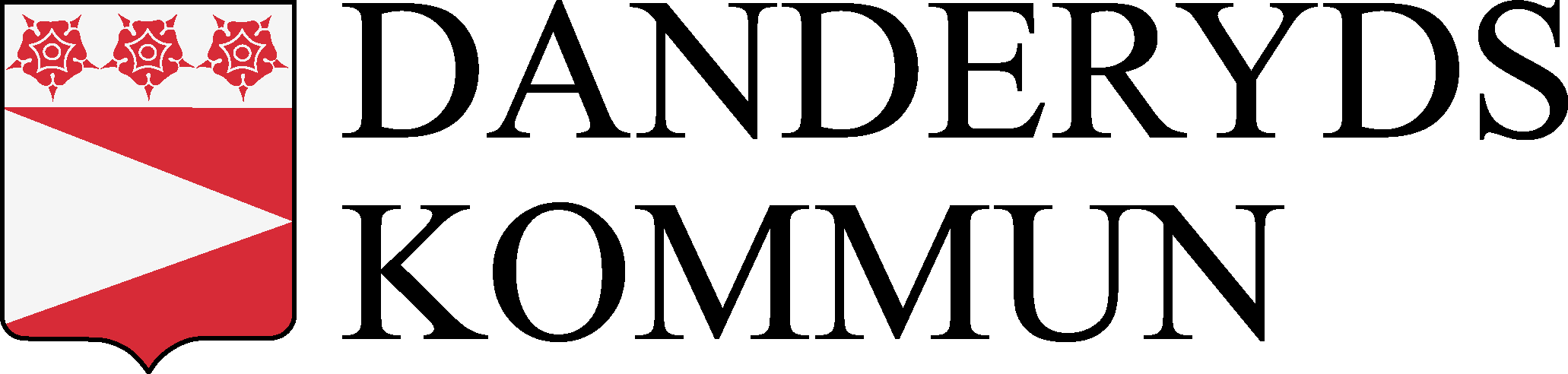 AVANMÄLANstudiehandledning AVANMÄLANstudiehandledning AVANMÄLANstudiehandledning AVANMÄLANstudiehandledning AnkomststämpelAnkomststämpelBlanketten fylls i om skolan bedömer att studiehandledning ska avslutas under läsåret. Personuppgifter behandlas i enlighet med GDPR.Uppgifter om elevenBlanketten fylls i om skolan bedömer att studiehandledning ska avslutas under läsåret. Personuppgifter behandlas i enlighet med GDPR.Uppgifter om elevenBlanketten fylls i om skolan bedömer att studiehandledning ska avslutas under läsåret. Personuppgifter behandlas i enlighet med GDPR.Uppgifter om elevenBlanketten fylls i om skolan bedömer att studiehandledning ska avslutas under läsåret. Personuppgifter behandlas i enlighet med GDPR.Uppgifter om elevenBlanketten fylls i om skolan bedömer att studiehandledning ska avslutas under läsåret. Personuppgifter behandlas i enlighet med GDPR.Uppgifter om elevenBlanketten fylls i om skolan bedömer att studiehandledning ska avslutas under läsåret. Personuppgifter behandlas i enlighet med GDPR.Uppgifter om elevenBlanketten fylls i om skolan bedömer att studiehandledning ska avslutas under läsåret. Personuppgifter behandlas i enlighet med GDPR.Uppgifter om elevenBlanketten fylls i om skolan bedömer att studiehandledning ska avslutas under läsåret. Personuppgifter behandlas i enlighet med GDPR.Uppgifter om elevenEfternamnEfternamnEfternamnEfternamnFörnamnFörnamnFörnamnFörnamnSkolaSkolaSkolaSkolaKlassKlassKlassKlassStudiehandledningsspråkStudiehandledningsspråkStudiehandledningsspråkStudiehandledningsspråkAvanmälan gäller från och med, ange datumAvanmälan gäller från och med, ange datumAvanmälan gäller från och med, ange datumAvanmälan gäller från och med, ange datumSkäl för avanmälanSkäl för avanmälanSkäl för avanmälanSkäl för avanmälanSkäl för avanmälanSkäl för avanmälanSkäl för avanmälanSkäl för avanmälan Eleven har inte längre behov av studiehandledning Eleven har slutat på skolan Skolan har löst studiehandledningen på annat sätt Eleven har inte längre behov av studiehandledning Eleven har slutat på skolan Skolan har löst studiehandledningen på annat sätt Eleven har inte längre behov av studiehandledning Eleven har slutat på skolan Skolan har löst studiehandledningen på annat sätt Eleven har inte längre behov av studiehandledning Eleven har slutat på skolan Skolan har löst studiehandledningen på annat sätt Eleven har inte längre behov av studiehandledning Eleven har slutat på skolan Skolan har löst studiehandledningen på annat sätt Eleven har inte längre behov av studiehandledning Eleven har slutat på skolan Skolan har löst studiehandledningen på annat sätt Eleven har inte längre behov av studiehandledning Eleven har slutat på skolan Skolan har löst studiehandledningen på annat sätt Eleven har inte längre behov av studiehandledning Eleven har slutat på skolan Skolan har löst studiehandledningen på annat sättUnderskrifterUnderskrifterUnderskrifterUnderskrifterUnderskrifterUnderskrifterUnderskrifterUnderskrifterDatumRektors underskriftRektors underskriftRektors underskriftRektors underskriftRektors namnförtydligandeRektors namnförtydligandeRektors namnförtydligandeFylls i av Enheten för flerspråkighetFylls i av Enheten för flerspråkighetFylls i av Enheten för flerspråkighetFylls i av Enheten för flerspråkighetFylls i av Enheten för flerspråkighetFylls i av Enheten för flerspråkighetFylls i av Enheten för flerspråkighetKopia har skickats till elevens skolaJaKopia har skickats till elevens skolaJaKopia har skickats till elevens skolaJaDatumDatumDatumDatumDatumDatumDatum